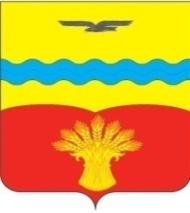 АДМИНИСТРАЦИЯ  МУНИЦИПАЛЬНОГО ОБРАЗОВАНИЯ  КИНЗЕЛЬСКИЙ СЕЛЬСОВЕТ  КрасногвардейскОГО  районА  оренбургской  ОБЛАСТИРАСПОРЯЖЕНИЕ30.01.2017                                                                                                            №  3-р                      О проведении собраний гражданНа основании статьи 29 Федерального закона № 131-ФЗ   от 06.10.2003  года «Об общих принципах организации местного самоуправления в Российской Федерации», статей 5,7,27 Устава муниципального образования Кинзельский сельсовет Красногвардейского района Оренбургской области, статьи 3 Положения о собраниях, конференциях граждан, утвержденного решением Совета депутатов муниципального образования Кинзельский сельсовет Красногвардейского района Оренбургской области № 14/4 от 14 марта 2007 года.Провести  собрание граждан:  16 марта    2017 года:-  в 11 часов в пос.Александровка  по адресу  ул. Дачная 20;- в 1330ч  в с.Вознесенка в административном здании  по адресу  ул. Школьная 3; 17 марта   2017 года:-  в 11 час в пос.Степной в помещении клуба по адресу ул. Горная 1; 3 апреля 2017 года:-  в 17.00  в с.Кинзелька в здании  СДК по адресу ул. Школьная 7.Возложить подготовку проведения собрания граждан на  администрацию сельсовета.Распоряжение  вступает в силу с момента подписания.Контроль за исполнением  распоряжения оставляю за собой. Глава  сельсовета                                                                                          Г.Н.РаботяговРазослано: в дело, администрации района, прокурору района, на стенд в администрации, на стенд во все населенные пункты.